Homework will be uploaded to the glow blog every Monday. https://blogs.glowscotland.org.uk/sh/ollaberryprimaryschool/Homework will be marked each week. Please ensure your child brings their homework to school every Monday. If you have any questions or queries please contact the school by phone or email: jenna.m.peterson@shetland.gov.uk   New sound: ore 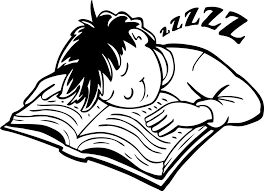 Spelling List: swung springmore worestoresnorebeforeseashoreEnglish10.languagePractice your spelling words: Look – Cover – Write. Choose three words and write a sentence for each. 